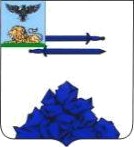 МУНИЦИПАЛЬНОЕ БЮДЖЕТНОЕ ОБЩЕОБРАЗОВАТЕЛЬНОЕ УЧРЕЖДЕНИЕ«СЕРЕТИНСКАЯ ОСНОВНАЯ ОБЩЕОБРАЗОВАТЕЛЬНАЯ ШКОЛАЯКОВЛЕВСКОГО ГОРОДСКОГО ОКРУГА»ПРИКАЗ«19» апреля 2023 года	                                                                               №64/3Об утверждении плана-графика мероприятийпо введению федеральных основных общеобразовательных программ           Во исполнение приказа министерства образования Белгородской области от 17.04.2023г. №1222 «Об организации работы по введению федеральных основных общеобразовательных программ», приказа УО Яковлевского городского округа от 18.04.2023г. №441 «Об организации работы по введению федеральных основных общеобразовательных программ», а также в целях организации работы по введению федеральных основных общеобразовательных программ (далее – ФООП) в МБОУ «Серетинская ООШ»ПРИКАЗЫВАЮ:Утвердить план-график мероприятий по введению ФООП в МБОУ «Серетинская ООШ».Контроль исполнения данного приказа оставляю за собой.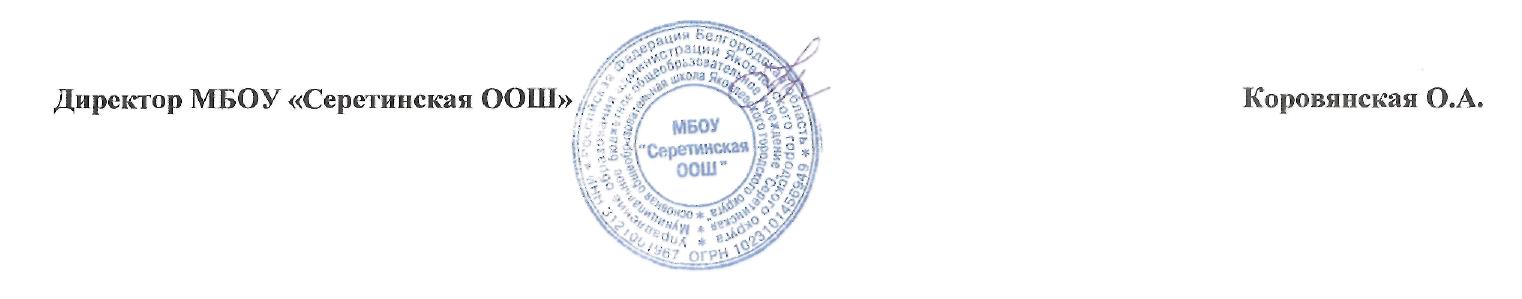                                                                                                                                                                         Приложение 1 к приказу МБОУ «Серетинская ООШ» «19» апреля 2023г. №64/3План-график мероприятий по введению  обновленных федеральных основных общеобразовательных программ  в МБОУ «Серетинская ООШ»Пояснительная записка             В соответствии с Федеральным законом от 24.09.2022 № 371-ФЗ «О внесении изменений в Федеральный закон "Об образовании в Российской Федерации" и статью 1 Федерального закона "Об обязательных требованиях в Российской Федерации"» образовательные организации должны разрабатывать основные образовательные программы в соответствии с федеральными государственными образовательными стандартами и соответствующими федеральными основными общеобразовательными программами (ФООП). Образовательная организация должна привести ООП в соответствие с федеральными основными общеобразовательными программами до 1 сентября 2023 года. Федеральные образовательные программы (ФОП) Минпросвещения утвердило приказами от 16.11.2022 № 992, от 16.11.2022 № 993 и от 23.11.2022 № 1014.           Дорожная карта по разработке ООП на основе ФООП выполняет роль навигатора для реализации работы по приведению ООП, которые реализуются в МБОУ «Серетинская ООШ», в соответствие с ФООП.          Цель дорожной карты: организация и координация деятельности по приведению ООП НОО, ООО  в соответствие с ФООП НОО, ООО.          Дорожная карта рассчитана на период с 20 апреля 2023 года до 1 сентября 2023 года. В результате реализации дорожной карты к 1 сентября 2023 года образовательные программы всех уровней будут приведены в соответствие с ФООП.Дорожная карта представляет собой систему мероприятий по следующим направлениям:организационно-управленческое обеспечение;нормативно-правовое обеспечение;мероприятия содержательного характера;кадровое обеспечение;методическое обеспечение;информационное обеспечение;финансовое обеспечение.                Дорожная карта содержит контрольные сроки исполнения мероприятий и ответственных. Также в дорожной карте определен перечень документов, которые будут разработаны в ходе реализации дорожной карты.№ п/пМероприятиеСрок исполненияРезультатОтветственный1. Организационно-управленческое обеспечение1. Организационно-управленческое обеспечение1. Организационно-управленческое обеспечение1. Организационно-управленческое обеспечение1. Организационно-управленческое обеспечение1.1Создание рабочей группы по приведению ООП в соответствие с ФОПАпрель 2023 годаПриказ о создании рабочей группы по приведению ООП в соответствие с ФООПРуководительЗам. директора1.2.Проведение родительских собраний с целью информирования родителей о ФОП и необходимости приведения ООП уровней образования в соответствие с ФООПМай 2023 годаПротокол родительского собрания 1–9 классов.Директор школы1.3.Проведение родительского собрания для будущих первоклассников, посвященного обучению по ФГОС НОО-2021 и ООП НОО, соответствующей ФОП НООМай 2023 годаПротокол родительского собрания для будущих первоклассников, посвященного обучению по ФГОС НОО-2021 и ООП НОО, соответствующей ФОП НООДиректор школы1.4.Проведение родительского собрания для будущих пятиклассников, посвященного обучению по ФГОС ООО-2021 и ООП ООО, соответствующей ФОП ОООМай 2023 годаПротокол родительского собрания для будущих пятиклассников, посвященного обучению по ФГОС ООО-2021 и ООП ООО, соответствующей ФОП ОООДиректор школы1.5.Анализ действующих ООП на предмет соответствия ФОПАпрель–май 2023 годаАналитическая справка по каждой ООП уровня образования с выводами о соответствии требованиям ФОП и рекомендациями по приведению в соответствие с ФОПРуководитель рабочей группы1.6.Анализ перечня учебников на предмет соответствия новому ФПУ, выявление учебников, которые исключены из перечня и нуждаются в заменеАпрель– май 2023 годаАналитическая справка заведующего библиотекой.Перечень учебников, исключенных из ФПУ и подлежащих замене с сентября 2023 годаЗаместитель директораБиблиотекарь1.7.Перспективный перечень учебников, которые школе необходимо закупить до сентября 2023 года для обеспечения реализации ООП в соответствии с ФОП и новым ФПУМай 2023 годаПеречень учебников для использования в образовательном процессе при реализации ООП уровней образования в соответствии с ФОП на 2023-2024 учебный годЗаместитель директораБиблиотекарь1.8.Мониторинг образовательных потребностей (запросов) обучающихся и родителей (законных представителей) для проектирования учебных планов НОО, ООО  в части, формируемой участниками образовательных отношений, и планов внеурочной деятельности НОО, ООО Февраль–март 2023 годаАналитическая справка заместителя директора по УВР.Аналитическая справка заместителя директора по ВРЗаместитель директораЗаместитель директора2. Нормативно-правовое обеспечение2. Нормативно-правовое обеспечение2. Нормативно-правовое обеспечение2. Нормативно-правовое обеспечение2. Нормативно-правовое обеспечение2.1.Формирование банка данных нормативно-правовых документов федерального, регионального, муниципального уровней, обеспечивающих внедрение ФОПАпрель  – сентябрь  2023 годаБанк данных нормативно-правовых документов федерального, регионального, муниципального уровней, обеспечи-вающих внедрение ФОПЗам. директора Руководитель рабочей группы2.2.Изучение документов федерального, регионального уровня, регламентирующих введение ФОПВ течение всего периодаЛисты ознакомления с документами федерального, регионального уровня, регламентирующими введение ФОПЗам. директораРуководитель рабочей группы2.3.Внесение изменений в программу развития образовательной организацииДо 1 сентября 2023 годаПриказ о внесении изменений в программу развития образовательной организацииРуководительЗаместители директора2.4.Внесение изменений и дополнений в Устав образовательной организации (при необходимости)До 1 сентября 2023 годаУстав образовательной организацииРуководитель2.5.Разработка приказов, локальных актов, регламентирующих приведение ООП в соответствие с ФООПАпрель - август 2023 годаПриказы, локальные акты, регламентирующие приведение ООП в соответствие с ФООПДиректор школы Заместители директора2.6.Внесение изменений в локальные акты с учетом требований ФОПАпрель - август 2023 годаПоложение о формах, периодичности, порядке текущего контроля успеваемости и промежуточной аттестации обучающихся с учетом системы оценки достижения планируемых результатов в ФОП.Положение о рабочей программе с учетом внедрения федеральных базовых рабочих программДиректор школыЗаместители директора2.7.Утверждение ООП, приведенных в соответствие с ФООП, на заседании педагогического советаДо 1 сентября 2023 годаПротокол заседания педагогического совета.   Приказ об утверждении ООП, приведенных в соответствие с ФООПДиректор школыЗам. директора3. Мероприятия содержательного характера3. Мероприятия содержательного характера3. Мероприятия содержательного характера3. Мероприятия содержательного характера3. Мероприятия содержательного характера3.1.Приведение в соответствие целевого раздела ООП НОО с ФОП НОО:- анализ планируемых результатов в ООП НОО и приведение в соответствие с ФООП НОО;- анализ системы оценки достижения планируемых результатов ООП НОО и приведение в соответствие с ФООП НООАпрель - август 2023 годаЦелевой раздел ООП НОО в соответствии с ФОП НООЗаместитель директора Руководитель рабочей группы3.2.Приведение в соответствие целевого раздела ООП ООО с ФОП ООО:                     - анализ планируемых результатов в ООП ООО и приведение в соответствие с ФООП ООО;- анализ системы оценки достижения планируемых результатов ООП ООО и приведение в соответствие с ФООП ОООАпрель - август 2023 годаЦелевой раздел ООП ООО в соответствии с ФООП ОООЗам. директораРуководитель рабочей группы3.3.Приведение в соответствие содержательного раздела ООП НОО с ФОП НОО:                     - внесение в ООП НОО федеральных базовых рабочих программ по учебным предметам «Русский язык», «Литературное чтение», «Окружающий мир»;- анализ программы формирования УУД в ООП НОО и приведение в соответствие с ФООП НООИюнь 2023 годаСодержательный раздел ООП НОО в соответствии с ФОП НОО.Федеральные базовые рабочие программы по учебным предметам «Русский язык», «Литературное чтение», «Окружающий мир» в составе ООП НОО.Программа формирования УУД в соответствии с ФООП НООЗаместитель директора Руководитель рабочей группы3.4.Приведение в соответствие содержательного раздела ООП ООО с ФООП ООО:                  - внесение в ООП ООО федеральных базовых рабочих программ по учебным предметам «Русский язык», «Литература», «История», «Обществознание», «География» и «Основы безопасности жизнедеятельности»;- анализ программы формирования УУД в ООП ООО и приведение в соответствие с ФООП ОООИюнь - июль 2023 годаСодержательный раздел ООП ООО в соответствии с ФОП ООО.Федеральные базовые рабочие программы по учебным предметам «Русский язык», «Литература», «История», «Обществознание», «География» и «Основы безопасности жизнедея-тельности» в составе ООП ООО.Программа формирования УУД в соответствии с ФООП ОООЗаместитель директора Руководитель рабочей группы3.5.Анализ рабочей программы воспитания в ООП НОО и приведение в соответствие с федеральной рабочей программой воспитания ФООП НООИюнь - июль 2023 годаРабочая программа воспитания в ООП НОО в соответствии с федеральной рабочей программой воспитания ФООП НООЗаместитель директора Руководитель рабочей группы3.6.Анализ рабочей программы воспитания в ООП ООО и приведение в соответствие с федеральной рабочей программой воспитания ФООП ОООИюнь - июль 2023 годаРабочая программа воспитания в ООП ООО в соответствии с федеральной рабочей программой воспитания ФООП ОООЗаместитель директора Руководитель рабочей группы3.7.Приведение в соответствие организационного раздела ООП НОО с ФООП НОО:- выбор варианта учебного плана ФООП НОО;- формирование календарного учебного графика с учетом ФООП;- составление плана внеурочной деятельности с учетом направлений внеурочной деятельности и форм организации, указанных в ФООП НОО;- анализ плана воспитательной работы ООП НОО и приведение в соответствие с федеральным планом воспитательной работы в ФООП НООИюль 2023 годаОрганизационный раздел ООП НОО в соответствии с ФООП НОО.Учебный план на основе варианта учебного плана ФООП НОО.Календарный учебный график с учетом ФООП НОО.План внеурочной деятельности с учетом направлений внеурочной деятельности и форм организации, указанных в ФООП НОО.Календарный план воспитательной работы в соответствии с федеральным планом воспитательной работы в ФООП НООЗаместители директораРуководитель рабочей группы3.8.Приведение в соответствие организационного раздела ООП ООО с ФООП ООО:- выбор варианта учебного плана ФООП ООО или разработка учебного плана на основе варианта с возможностью перераспределения часов по предметам, по которым не проводят ГИА, для организации углубленного изучения;- формирование календарного учебного графика с учетом ФООП;- составление плана внеурочной деятельности с учетом направлений внеурочной деятельности и форм организации, указанных в ФООП ООО;анализ плана воспитательной работы ООП ООО и приведение в соответствие с федеральным планом воспитательной работы в ФООП ОООИюль - август 2023 годаОрганизационный раздел ООП ООО в соответствии с ФООП ООО.Учебный план на основе варианта учебного плана ФООП ООО.Календарный учебный график с учетом ФООП ООО.План внеурочной деятельности с учетом направлений внеурочной деятельности и форм организации, указанных в ФООП ООО.Календарный план воспитательной работы в соответствии с федеральным планом воспитательной работы в ФООП ОООЗаместители директора Руководитель рабочей группы4. Кадровое обеспечение4. Кадровое обеспечение4. Кадровое обеспечение4. Кадровое обеспечение4. Кадровое обеспечение4.1.Анализ кадрового обеспечения внедрения ФООП. Выявление кадровых дефицитовМай 2023 годаАналитическая справка заместителя директора Заместитель директора4.2.Диагностика образовательных потребностей и профессиональных затруднений педагогических работников образовательной организации в условиях внедрения ФООП и федеральных базовых рабочих программМай - июнь 2023 годаАналитическая справка заместителя директора Заместитель директора4.3.Разработка и реализация плана-графика курсовой подготовки педагогических работников, реализующих федеральные базовые рабочие программыАпрель-август 2023 годаПлан курсовой подготовки с охватом в 100 процентов педагогических работников, реализующих федеральные базовые рабочие программыЗаместитель директора4.4.Распределение учебной нагрузки педагогов на учебный годДо 25 августа 2023 годаПриказ об утверждении учебной нагрузки на учебный годДиректор5. Методическое обеспечение5. Методическое обеспечение5. Методическое обеспечение5. Методическое обеспечение5. Методическое обеспечение5.1.Внесение в план методической работы мероприятий по методическому обеспечению внедрения ФООПАпрель  2023 годаПлан методической работы.Приказ о внесении изменений в план методической работыЗаместитель директора5.2.Корректировка плана методических семинаров внутришкольного повышения квалификации педагогических работников образовательной организации с ориентацией на проблемы внедрения ФООПАпрель–июнь 2023 годаПлан методических семинаров внутришкольного повышения квалификации педагогических работников образовательной организацииЗаместитель директора5.3.Изучение нормативных документов по внедрению ФООП педагогическим коллективомАпрель – июнь 2023 годаПланы работы ШМО.Протоколы заседаний ШМОЗаместитель директора Руководители ШМО5.4.Обеспечение консультационной методической поддержки педагогов по вопросам реализации федеральных базовых рабочих программВ течение всего периодаПлан работы методического совета образовательной организации.Планы работы ШМОЗаместитель директора Руководители ШМО5.5.Формирование пакета методических материалов по теме реализации ООП НОО в соответствии с ФООП НООВ течение всего периода реализации ООП НООПакет методических материалов по теме реализации ООП НОО в соответствии с ФОП НООЗаместитель директора Руководитель ШМО учителей начальных классов5.6.Формирование пакета методических материалов по теме реализации ООП ООО в соответствии с ФООП ОООВ течение всего периода реализации ООП ОООПакет методических материалов по теме реализации ООП ООО в соответствии с ФООП ОООЗаместитель директора Руководитель  ШМО5.7.Формирование плана функционирования ВСОКО в условиях реализации ООП в соответствии с ФООПДо 1 сентября 2023 годаПлан функционирования ВСОКО на учебный год. Аналитические справки по результатам ВСОКОЗаместитель директора5.8.Формирование плана ВШК в условиях реализации ООП в соответствии с ФООПДо 1 сентября 2023 годаПлан ВШК на учебный год. Аналитические справки по итогам ВШКЗаместитель директора6. Информационное обеспечение6. Информационное обеспечение6. Информационное обеспечение6. Информационное обеспечение6. Информационное обеспечение6.1.Проведение работы по информированию участников образовательных отношений о ФООП и необходимости приведения ООП уровней образования в соответствие с ФООПАпрель–август 2023 годаПакет информационно-методических материалов.Разделы на сайте ООЗаместитель директора.  Ответственный за сайт ОО6.2.Информирование родительской общественности о внедрении ФООП и приведении ООП НОО, ООО  в соответствие с ФООП НОО, ООО Апрель–сентябрь 2023 годаСайт образовательной организации, страницы школы в социальных сетях, информационный стенд в холле образовательной организацииЗаместитель директора Ответственный за сайт ОО6.3.Информирование о нормативно-правовом, программном, кадровом и финансовом обеспечении внедрения ФООПАпрель –сентябрь 2023 годаСайт образовательной организации, страницы школы в социальных сетях, информационный стенд в холле образовательной организацииЗаместитель директора Ответственный за сайт ОО6.4.Изучение и формирование мнения родителей о внедрении ФООП, представление результатовВ течение всего периодаСайт образовательной организации, страницы школы в социальных сетях Аналитические справки заместителей директора Заместители директора